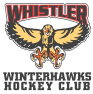 WMHA COACHING APPLICATIONHEAD COACH FOR:CERTIFICATION/TRAINING: OTHER COACHING OR TRAINING ACTIVITIES: 1._________________________________________________________________________ 2._________________________________________________________________________ 3._________________________________________________________________________COACHING EXPERIENCE:2. OTHER SPORTS: 3. OTHER EXPERIENCES WITH CHILDREN AND YOUTH: 4. PERSONAL PLAYING EXPERIENCE:5. COACHING REFERENCES: Name__________________________ Phone____________________ Position__________________________________________________  Name__________________________ Phone____________________ Position__________________________________________________ CODE OF CONDUCT – COACHES AND TEAM OFFICIALS Every coach and other official has a responsibility to: Create an environment that is safe and healthy, both physically and emotionally, to the  end that the growth and development of all participants, particularly players, is  enhanced. Treat all persons fairly, with respect and without discrimination, making appropriate  allowances for anyone who is at a disadvantage, and regardless of gender, place of  origin, race, colour, sexual orientation, religion, political belief or economic status Create opportunities for players to take responsibility, develop leadership skills and  acquire self-esteem Recognize individual objective, needs and differences in designing and implementing  programs or activities Develop and communicate rules which are reasonable and which are fairly and  consistently applied Ensure that winning takes second place to fair play and good sportsmanship, both in  one’s own conduct and that of others, particularly players Not to take advantage of another person’s error or oversight and accede to any  reasonable request that does not prejudice one’s own team Consistently display high personal standards, modelling behaviour that is expected of  others, and projecting a favourable image of the sport of hockey and in particular: 1. Show respect for the rules of the game, and showing respect for and refraining from  criticism of officials, other coaches and other teams’ players 2. With respect to one’s own players, offer comments or criticism in a constructive  manner  3. Abstain from the use of tobacco products or while in the presence of children 4. Abstain from drinking alcoholic beverages while acting as coach 5. Refrain from the use of profane, insulting, harassing or otherwise offensive language  in the performance of duties Regularly engage in activities designed to acquire skills and knowledge appropriate to  one’s responsibilities and then implement that skill and knowledge Evaluate the effectiveness and appropriateness of programs and activities and be  willing and able to make changes when that evaluation so indicates Seek out criticism and be able to accept and benefit from such criticism Subordinate one’s own objectives and needs to those of the players Apart from disciplinary considerations, ensure that all “Atom A” and “C” players receive  equal ice time and that all “A” players receive a fair share of ice time Communicate effectively with others and when dealing with a minor, his or her parents  or guardians Initiate remedial or disciplinary action when appropriate, and participate co-operatively  in disciplinary proceedings when underway. I will foster a culture of safety, ensuring that injured players don’t return to play  prematurely, which could exacerbate their injury.  I will promote respect for the HCSP and support their judgement as it relates to player  injuries and removal from play.  I will ensure that the Two Deep policy is utilized for all team activities  CODE OF CONDUCT – COACH’S STATEMENT AS A COACH/OFFICIAL FOR  WHISTLER MINOR HOCKEY ASSOCIATION. I confirm: I have read and I understand the Whistler Minor Hockey Association’s “Codes of  Conduct” I will abide by these codes, in particular that which is contained in the sections “Code of  Conduct – General” and the “Code of Conduct – Coaches and Team Officials” I will give a copy of the Codes of Conduct to all persons assisting me (including  assistant coaches, team manager, trainer etc) and advise them that they are expected  to abide by these codes I will give a copy of the “Codes of Conduct” to all players whom I coach, and I will advise  them that I expect them to abide by the “Code of Conduct – Players”. I will also ensure  that all players sign and return the player’s statement to me for submission to the  WMHA. Coach’s Signature: ________________________________________ Coach’s Name: ___________________________________________NAMEDOBPLACE OF BIRTHADDRESSEMAILPHONE (PRIMARY)PHONE  (SECONDARY)OCCUPATIONEMPLOYERINITIATION 1/2 NOVICE 3 / 4 ATOM A / C PEEWEE A / C BANTAM A / C MIDGET A / CCERTIFICATION YEAR COMPLETED LOCATIONONLINE COACH1/2RISCATTHCSPCOACHING 1COACHING 2CRCYEAR ASSC/TEAM NAME AGE GROUP POSITIONYEAR SPORT ASSC/TEAM NAME AGE GROUP POSITIONYEAR ACTIVITY GROUP NAME AGE GROUP POSITIONYEAR ASSOC/TEAM NAME DIVISION